Государственное профессиональное образовательное учреждение Тульской области«Новомосковский техникум пищевых биотехнологий»(ГПОУ ТО «НТПБ»)Анализ работы аналитико-методической службыза 2019-2020 учебный год                                                            Составил: заведующий аналитико-методической                                                            службой Т.А. ЕмельяноваНовомосковск2020СодержаниеПояснительная записка…………………………………………………………………………31.Организационная работа……………………………………………………………………..52.Кадровое обеспечение учебно-воспитательного процесса……………………………….. 63. Повышение уровня профессиональных компетенций педагогических работников……………………………………………………………………………………… 73.1. Работа педагогов над темами самообразования………………………………………… 73.2. Работа педагогов в рамках цикловых методических комиссий…………………........... 93.3. Работа школы молодого педагога…………………………………………………...........104. Аттестация руководящих и педагогических работников…………………………………144.1 Аттестация на установление квалификационной категории………………………………………………………………………………………. 154.2. Аттестация работников на соответствие занимаемой должности…………………………………................................................................................165. Прохождение курсов повышения квалификации, обучение по программам ДПО……. 165.1. Повышение квалификации ……………………………………………………………… 175.2. Профессиональная переподготовка работников ………………………………………  186. Участие педагогов в работе областных методических объединений………………….....197. Посещение администрацией ГПОУ ТО «НТПБ» уроков преподавателей и мастеров п/о………………………………………………………………………………………………..208. Подведение итогов работы аналитико-методической службы в 2019-2020 учебном году……………………………………………………………………………………………..21Пояснительная записка 	  		Аналитико-методическая деятельность является одним из определяющих факторов развития техникума, обеспечивающих высокую степень подготовленности педагогического коллектива к изменениям, происходящим в системе образования и отвечающим требованиям современности. Аналитико-методическая служба координирует деятельность и интегрирует усилия педагогических работников при совершенствовании образовательной деятельности. Работа аналитико-методической службы направлена на формирование единой научно-методической и информационной среды в техникуме с целью создания условий для непрерывного профессионального роста педагогических работников и получения студентами качественного образования.  	 	Работа аналитико-методической службы техникума в 2019-2020 учебном году проводилась согласно единому плану в соответствии с годовым планом работы, который был составлен на основе анализа деятельности педагогических работников за истекший учебный год и скоординирован через единую методическую тему техникума «Проектная, научно-исследовательская деятельность обучающихся и преподавателей как необходимый фактор реализации федеральных государственных образовательных стандартов СПО». 			Работа над единой методической темой четко просматривалась в деятельности педагогического совета, в работе методического совета, цикловых методических комиссий, во время проведения инструктивно-методических совещаний, теоретических обучающих семинаров, открытых уроков, работы педагогов над темами самообразования, при подготовке к аттестации педагогических и руководящих работников, участию в конкурсах и конференциях различных уровней, организации прохождения курсов повышения квалификации. 			Методическая работа в техникуме в 2019-2020 учебном году была направлена на обеспечение необходимого качества подготовки будущих специалистов в соответствии с федеральными государственными образовательными стандартами СПО через проектную и научно-исследовательскую деятельность студентов и преподавателей техникума, развитие у них творческой познавательной активности как ведущего жизненного фактора, определение основных направлений по созданию организационно-педагогических условий для развития первоначальных навыков творческой деятельности, исследовательской и экспериментальной работы, максимального приближения программ текущей и промежуточной аттестации обучающихся по дисциплинам и междисциплинарным курсам профессионального цикла к условиям их будущей профессиональной деятельности, проведение демонстрационного экзамена  по стандартам Ворлдскиллс («Ворлдскиллс Россия»), по программам СПО ТОП - 50 как формы государственной промежуточной и итоговой аттестации выпускников, готовых к профессиональной деятельности и конкурентоспособности на рынке труда.			Цель методической работы в 2019-2020 учебном году: обеспечение повышения качества и результативности профессионального образования через непрерывное совершенствование уровня педагогического мастерства, информационной и методической культуры, компетентности преподавателей, а также информационно-коммуникационного и учебно-методического сопровождения перехода на ФГОС СПО нового поколения.			Исходя из поставленной цели, в 2019-2020 учебном году решались следующие задачи:Обеспечение условий для реализации профессионального стандарта педагога.Внедрение коучинговой технологии в работу аналитико-методической службы. Реализация ППССЗ/ППКРС и разработка контрольно – оценочных средств на основе требований ФГОС и ППССЗ/ППКРС, их апробирование при проведении промежуточной и государственной итоговой аттестации.Разработка методических материалов по организации самостоятельной работы обучающихся на основе требований ФГОС и ППССЗ/ППКРС.Развитие инновационной деятельности коллектива, проектной и исследовательской деятельности педагогов и студентов.6. Оказание методической помощи при аттестации педагогических работников.7. Поиск и разработка новой схемы взаимодействия преподавателя, мастера производственного обучения и студентов. 8. Внедрение инновационных методов обучения в образовательный процесс.9. Выявление, поддержка и популяризация передового педагогического опыта.10.Повышение квалификации в различных формах: обучающие семинары, стажировки, курсы и др.11. Участие в экспериментах и научных исследованиях по важнейшим теоретическим проблемам по профилю преподавания учебных предметов.12. Презентация научно-исследовательских и экспериментальных работ с целью внедрения результатов исследований и экспериментов в практику.13. Продолжение работы по созданию электронных учебных пособий по дисциплинам и модулям.		В связи с поставленной целью и задачами методическая работа осуществлялась по следующим направлениям деятельности:- организационная;- учебно-методическая;- повышение квалификации и профессиональная переподготовка;- информационное обеспечение;- экспертно-оценочная;- научно-исследовательская;- проектная.Организационная работа Организационная работа в отчетном периоде была направлена на обеспечение условий для непрерывного совершенствования профессионального мастерства педагогических работников с учетом основных направлений работы техникума. Вся работа строилась как с педагогическим коллективом в целом, так и отдельными педагогическими работниками.Основа проведения организационной работы - планирование и координирование действий коллектива техникума по вопросам методического сопровождения образовательного процесса.                                                                         В соответствии с планом работы аналитико-методической службы на 2019-2020 учебный год преподаватели приняли активное участие в корректировке программ и календарно-тематических планов, создании и корректировке учебно-методических комплексов по новым учебным планам.В 2019-2020 учебном году продолжили работу цикловые методические комиссии в соответствии с разработанными и утвержденными планами их работы. Все педагогические работники в начале 2019-2020 учебного года предоставили индивидуальные планы методической работы в соответствии с типовым планом, разработанным аналитико-методической службой.В 2019-2020 учебном году педагоги техникума продолжили работу над темами по самообразованию, непосредственно связанными с единой методической темой работы техникума. Чтобы сориентировать педагогов в потоке информации при проведении работы над темами по самообразованию, аналитико-методической службой в течение отчетного периода проводились индивидуальные консультации, включающие оказание методической помощи в подборе специальной литературы, обзоре периодических печатных изданий и др. Особой методической поддержки требуют начинающие работать преподаватели, у которых еще не хватает опыта и профессионализма. В 2019-2020 учебном году педагогический коллектив пополнился начинающим работать педагогом, мастером п/о Дудниковой Т.В., продолжила педагогическую деятельность в техникуме преподаватель Сапункова А.В., в связи с чем особо важным явилось функционирование Школы молодого педагога. Преподаватель Чулисов А.С. был уволен в связи с переменой места жительства. Чтобы помочь молодым коллегам наименее безболезненно включиться в интенсивный ритм образовательного процесса, получить поддержку и квалифицированную помощь, за ними были закреплены опытные наставники: преподаватели Бухало В.Г. и Гайнетдинова Е.А. Работа Школы молодого педагога проводилась согласно плану, что позволило начинающим работать преподавателям в кратчайшие сроки адаптироваться к новым видам деятельности и повысить свою профессиональную грамотность.Организация повышения квалификации педагогов - одно из направлений деятельности аналитико - методической службы, которая четко отслеживает соблюдение сроков получения педагогическими работниками ДПО по профилю педагогической деятельности (не реже чем один раз в три года). С целью непрерывного профессионального роста педагогов в 2019-2020 учебном году было организовано обучение педагогических работников на курсах повышения квалификации согласно п. 2 ч. 5 ст. 47 Федерального закона от 29.12.2012 N 273-ФЗ «Об образовании в Российской Федерации», а также профессиональная переподготовка.Нельзя не отметить, что повышению квалификации педагогов способствует работа по оказанию методической помощи и поддержке коллег при подготовке к проведению аттестации педагогических и руководящих работников. Ежегодно составляется и корректируется график аттестации педагогических работников на присвоение квалификационной категории и график аттестации работников на соответствие занимаемой должности.В 2019-2020 учебном году продолжилось сотрудничество техникума с ФГБОУ ВО ТулГу, на базе которого было организовано обучение 23 студентов на онлайн-курсе «Основы финансовой грамотности».С целью аттестации руководящих и педагогических работников на соответствие занимаемой должности в техникуме создана и функционирует аттестационная комиссия, которая строит свою работу в соответствии с планом. В 2019-2020 учебном году на соответствие занимаемой должности была аттестована мастер п/о Королева О.Н.Также в отчетном периоде аналитико-методическая служба принимала активное участие в организации работы по реализации плана мероприятий Экспертного совета по информатизации системы образования и воспитания при Временной комиссии Совета Федерации по развитию информационного общества.. Экспертный совет является постоянно действующим экспертно-консультативным и рабочим органом, деятельность которого направлена на реализацию задач в сфере образования и детства на федеральном уровне. Все, без исключения, педагогические работники техникума приняли участие в мероприятиях Экспертного совета, опубликованных на сайте www.Единыйурок.рф согласно плану.В настоящее время, в связи с активным внедрением новых государственных профессиональных стандартов СПО, оказались востребованными технологии, позволяющие не только приспособиться к современным требованиям, но и управлять изменениями в соответствии со своим замыслом. Совместить теорию и практику в подготовке специалистов помогает метод проектов, цель которого заключается в развитии профессиональных навыков. С помощью проектной деятельности достигаются дидактические цели, производится детальная разработка проблемы, которая завершается осязаемым результатом (конечным продуктом, проектом).  Педагог становится организатором познавательной деятельности студентов (главная цель – получение студентами знаний самостоятельно). Студент перестает быть пассивным слушателем, становится личностью, которая может реализовать свою индивидуальность, мнение, креатив, а затем публично продемонстрировать достигнутый результат.        	 В 2019-2020 учебном году педагогический коллектив ГПОУ ТО «НТПБ» продолжил работу в данном направлении. Все преподаватели и мастера производственного обучения в течение учебного года собирались в группы, делились своими идеями во время работы над проектами, обращались за консультационной помощью к специалистам аналитико-методической службы техникума. Помимо работы педагогических работников над проектами, была активизирована проектная деятельность студентов. С 1 сентября 2019 года согласно учебному плану в 2-х учебных группах началась реализация учебной дисциплины «Индивидуальный проект» (профессия Повар, кондитер и специальность Технология парикмахерского искусства).В связи со сложившейся эпидемиологической ситуацией по заболеваемости COVID-19 проведение запланированной научно-практической конференции в 2019-2020 учебном году не состоялось. В 2020-2021 году предполагается представление и защита проектов преподавателей и студентов во время проведения научно-практической конференции на базе ГПОУ ТО «НТПБ».Кадровое обеспечение учебно-воспитательного процессаУчебно-воспитательный процесс в 2019-2020 учебном году осуществляли 24 педагогических работника, в том числе 1 внешний совместитель. По занимаемой должности из них 15 преподавателей и 7 мастеров производственного обучения, 1 социальный педагог, 1 педагог-психолог, 1 преподаватель-организатор ОБЖ, 1 руководитель физического воспитания, 1 воспитатель. Имеют высшее образование – 18 человек; из них педагогическое – 15 человек.Среднее профессиональное – 6 человек, из них педагогическое – 3 человека.На конец учебного года у 13 человек - высшая квалификационная категория, у 3 человек - первая квалификационная категория, не имеют категории 8 человек (один из них - внешний совместитель, Павлова Т.В., имеет ученую степень «кандидат искусствоведения»).Средний возраст педагогов - 45 лет. Все педагогические работники ГПОУ ТО «НТПБ» соответствуют профессиональному стандарту. 	3. Повышение уровня профессиональных компетенций педагогических     работниковПовышение уровня профессиональных компетенций педагогических работников в   техникуме включает в себя два уровня: внутренний и внешний.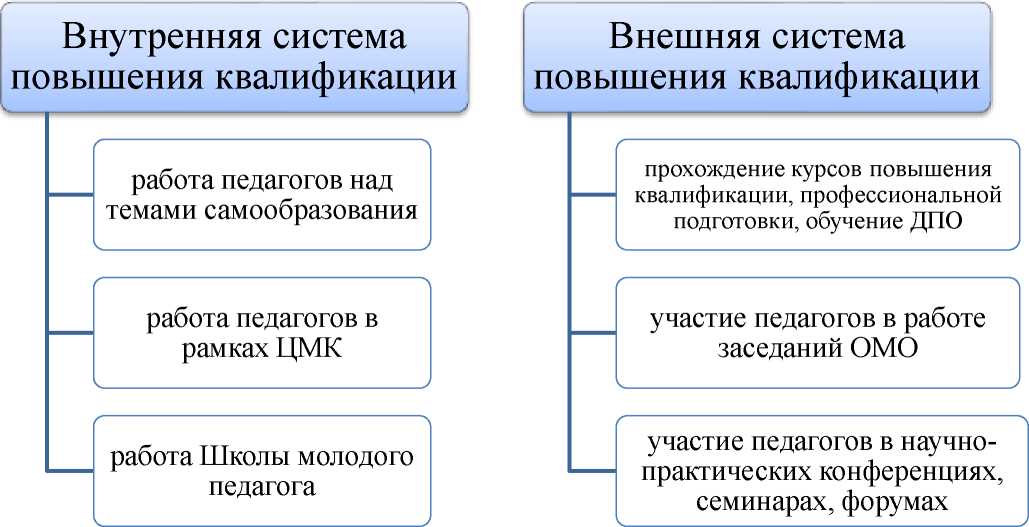 3.1. Работа педагогов над темами по самообразованиюСамообразование является первой ступенью совершенствования профессионального мастерства педагога. Самообразование — многокомпонентная личностно и профессионально значимая самостоятельная познавательная деятельность педагога, включающая в себя общеобразовательное, предметное, психолого-педагогическое и методическое самообразование. 	Уровни самообразовательной деятельности:-адаптивный;-проблемно-поисковый;-инновационный.Цели самообразования педагога:-расширение общепедагогических и психологических знаний с целью обогащения и совершенствования методов обучения и воспитания;-углубление знаний по разным методикам;-овладение достижениями педагогической науки, передовой педагогической практики;-повышение общекультурного уровня педагога.Технология   самообразования:-общение с опытными педагогами;-решение конкретной задачи, имеющей практический характер;-критический обзор периодической печати;-индивидуальный план самообразования.Решая проблему организации самообразования в техникуме, аналитико-методическая служба продолжила искать такие формы, методы и критерии взаимодействия с кадрами, которые ставили бы каждого педагога перед необходимостью повышения своих теоретических и практических знаний, умений и навыков. Разработан алгоритм работы по самообразованию:1.Выбор темы и сроков работы.2.Составление индивидуального плана.3.Отслеживание педагогом работы по теме.4.Результаты работы и формы их представления.5.Работа методиста по учету тем самообразования.Тема самообразования формируется, исходя из единой методической темы техникума, затруднений педагогов, специфики их индивидуальных интересов.Срок работы над темой определяется индивидуально и может составлять от двух до пяти лет.На протяжении 2019-2020 учебного года   аналитико-методическая служба    курировала деятельность педагогов по реализации планов, консультировала, оказывала необходимую методическую помощь. Методистом техникума проводился учет тем самообразования и сроки работы над ними.  Несмотря на то, что определены уровни, цели, технологии самообразования, организованное самообразование в техникуме продолжает оставаться наиболее труднореализуемой задачей. Немаловажную роль при возникновении затруднений при самообразовании играет возрастающая с каждым годом нагрузка на педагогов.                        Перечень тем по самообразованию в 2019-2020 учебном году         3.2. Работа педагогов в рамках цикловых методических комиссийДля реализации задач методической службы в техникуме сформированы и работают 2 цикловые методические комиссии: общеобразовательного и  профессионального циклов.  В течение учебного года 1 раз в месяц по планам проводились заседания цикловых методических комиссий, где педагоги представляли для рассмотрения и утверждения учебно-планирующую документацию: программы по профессии/специальности, перспективно - тематическое планирование, методические рекомендации, программы ГИА, КОС, КИМ и др. Деятельность ЦМК направлена на повышение качества образовательного процесса на основе мониторинга его составляющих и результатов, анализа деятельности преподавателей. В течение отчетного периода с целью повышения профессиональной компетентности преподавателей и мастеров п/о, а также для развития познавательной и творческой активности студентов проводились профессиональные декады и предметные недели по профессиям, специальностям и учебным дисциплинам. Преподаватели, мастера п/о, кураторы групп совместно со студентами активно принимали участие во внеклассных мероприятиях техникума. В рамках работы ЦМК преподавателями и мастерами п/о проводились открытые уроки, на которых могли присутствовать все желающие педагогические работники. Среди профессий проводились внутренние конкурсы профессионального мастерства. 3.3. Работа школы молодого педагогаВ 2019-2020 учебном году в техникуме продолжилась работа Школы молодого педагога.  В ее состав входили преподаватели, мастера п/о, имеющие стаж работы менее 3 лет. На начало учебного года в ее составе было 2 человека.Непрерывная работа с начинающими работать педагогами осуществлялась через наставничество и методическую помощь аналитико-методической службы техникума в соответствии с Положением о Школе молодого педагога, планом работы, где определена цель, сформулированы задачи.С целью получения реальной и, по возможности, наглядной картины действительности, аналитико-методической службой было проведено диагностирование проблем и затруднений, связанных с началом педагогической деятельности начинающих работать педагогов. Это помогло выявить возможности молодого специалиста и позволило оценить результаты обучения, которое он получил в соответствии с требованиями, предъявляемыми к современному педагогу. Также молодым специалистам были предложены анкеты его успешности как преподавателя. Анализ анкет показал, что молодые специалисты соответствуют полученному образованию, легко обучаемы и не испытывают трудностей при планировании своей работы. Однако большая часть вопросов возникает при непосредственном проведении занятий со студентами и осуществлением контроля за их учебной и внеучебной деятельностью. С учетом полученных результатов был скорректирован план работы.    За прошедший учебный год было проведено 7 занятий школы по следующим темам:Занятие 1. Учебный план, рабочая учебная программа, тематическое планирование, поурочное планирование. Постановка цели и задач урока. Инструктаж по ведению документации.Занятие 2. Стили педагогического общения, выявление тенденций к приоритетному использованию стилей педагогического общения. Выбор методической темы для самообразования. Направления и организация работы по теме «Составление аналитического отчета о проведенном мероприятии».Занятие 3. Требования к уроку как к основной форме организации учебного процесса. Подготовка преподавателя к уроку. Этапы планирования урока, разделы поурочного плана.Занятие 4. Посещение уроков, структура анализа урока, самоанализ. Диагностика затруднений молодого педагога, пути их преодоления. Занятие 5. Портфолио преподавателя, его структура и содержание. Культура педагогического общения, имидж современного педагогаЗанятие 6. Применение ИКТ при проведении урока. Проектирование урока с применением компьютерных технологий. Методические рекомендации по теме самообразования.Занятие 7. Отчетная документация. Составление отчета о работе педагога за год.Также профессиональному росту начинающих работать педагогов способствовало проведение следующих мероприятий:Преподаватели-наставники, заведующий аналитико-методической службой и методист техникума в течение года посещали уроки молодых специалистов с целью оказания им методической помощи. В свою очередь молодые специалисты посещали уроки своих наставников, а также все открытые уроки, проводимые на протяжении учебного года, принимали участие в их анализе. Молодые специалисты охвачены методической работой в полном объёме. Аналитико-методическая служба и наставники работали согласно планам. Кроме того, молодые специалисты регулярно получали консультации по работе с документацией, планированию учебного материала, составлению технологической карты урока, эффективным методам организации учебной деятельности студентов, способам активизации познавательной деятельности студентов, организации внеклассной работы и по многим другим вопросам.Можно отметить, что период адаптации молодых специалистов прошел достаточно успешно.          	В будущем учебном году целесообразно продолжить консультационную работу с молодыми специалистами преподавателей-наставников в направлении «Постарайтесь не допускать следующих ошибок…», «Как сделать урок эффективным и эффектным?» и т.д. Необходимо усилить совместную деятельность молодых преподавателей и педагога-психолога в работе со студентами, требующими к себе особого внимания, в том числе с особенностями психофизического развития.   	 Задачи на следующий учебный год:Формировать и воспитывать у молодых специалистов потребность в непрерывном самообразовании. Помочь учителю, опираясь в своей деятельности на достижения педагогической науки и передового педагогического опыта, творчески внедрять идеи в учебно-воспитательный процесс. Способствовать формированию индивидуального стиля творческой деятельности; вооружить начинающего педагога конкретными знаниями и умениями применять теорию на практике.4. Аттестация руководящих и педагогических работников    	 В ГПОУ ТО «НТПБ» созданы достаточные условия для подготовки к аттестации и повышения квалификации в межаттестационный период как руководящих, так и педагогических работников. В 2019-2020 учебном году аналитико-методической службой разработаны и утверждены планы аттестации педагогических и руководящих работников, в соответствии с которыми осуществлялась аттестационная деятельность.    	 Информационные материалы для аттестации собраны и находятся в методическом кабинете на бумажном и электронном носителях и доступны для аттестующихся работников. С желающими аттестоваться в новом учебном году проводились собеседования, индивидуальные консультации (количество обращений определяется по мере необходимости при подготовке аттестационных материалов). В методическом кабинете и на сайте ГПОУ ТО «НТПБ» размещена информация о процедуре аттестации, квалификационные требования, критерии оценки, методические рекомендации по написанию аналитического отчета, графики прохождения аттестации.     	В 2019-2020 учебном году проводились следующие мероприятия по осуществлению аттестационного процесса в техникуме:- приём заявлений работников на прохождение аттестации;- изучение нормативных документов аттестующимися;- проведение собеседования с работниками, подавшими заявления;-организация консультаций по подготовке и оформлению материалов (для аттестующихся).     	В техникуме сложилась система аттестации педагогических и руководящих работников, являющаяся одним из факторов стимулирования целенаправленного и непрерывного повышения уровня профессиональной компетентности работников, развития творческого потенциала преподавателей. Аттестация строится на принципах добровольности, открытости, гласности, объективности, законности. Процедура подготовки к аттестации носит открытый характер. Все вышеперечисленные факторы подтверждаются 100% аттестацией педагогических и руководящих работников, что влияет на качественные изменения в результатах практической деятельности педагогических работников в межаттестационный период:- повышение уровня профессиональной компетентности, результативности педагогического труда, умение проектировать педагогическую деятельность на следующий период, профессиональная мониторинговая деятельность преподавателей, мастеров производственного обучения;- стремление педагогических работников продемонстрировать результаты своего педагогического труда, делиться опытом педагогической деятельности.Аттестуемые преподаватели активно привлекаются к организации и проведению мероприятий методической направленности: открытые занятия, внеклассные мероприятия, выступления на семинарах, участие в проведении «Круглых столов» и т.д. Использование публичного представления результатов практической деятельности преподавателей и мастеров производственного обучения и результатов аттестации способствуют повышению организационно - методической культуры преподавателей и активизации аттестационных процессов.     	В период 2019-2020 учебного года, в соответствии с планом, аттестация педагогов выстраивалась по двум направлениям: 1) аттестация на установление квалификационной категории;2) аттестация на соответствие занимаемой должности.4.1. Аттестация на установление квалификационной категории    	В отчетном периоде, в соответствии с графиком, материалы аттестуемых оформлялись за месяц до начала аттестации, проходили процедуру согласования с директором ГПОУ ТО «НТПБ», заведующим аналитико-методической службой и методистом. Отмечен высокий уровень подготовки материалов аттестуемых педагогов. Замечаний и рекомендаций по доработке и дополнению представленных к аттестации материалов (портфолио) со стороны экспертов не было. 	Согласно графику аттестации, в 2019-2020 учебном году аттестации на установление квалификационной категории подлежала мастер п/о Белогубцева Е.В.  В результате проведения индивидуальной работы с мастерами п/о и преподавателями ГПОУ ТО «НТПБ» получены следующие результаты:4.2. Аттестация работников на соответствие занимаемой должностиВ 2019-2020 учебном году работу по аттестации работников на соответствие занимаемой должности осуществляла комиссия в составе: председатель – Кошелева Н.А., заместитель директора; заместитель председателя – Бессонова С.Н., заместитель директора; секретарь – Мальцева Т.В., методист. Члены комиссии: Лисицына Н.И., заведующий службой развития социального партнерства; Матросова М.В., заведующий службой воспитательного процесса, член первичной профсоюзной организации.На аттестуемого оформлялось представление, за 30 дней аттестуемый был ознакомлен с представлением под роспись, через 30 дней на заседании аттестационной комиссии принимались решения, оформлялись протоколы заседаний аттестационных комиссий. Выписки из протоколов предоставлялись специалисту по кадрам, на основании чего издавались приказы о соответствии занимаемой должности. Согласно графику, аттестации на соответствие занимаемой должности подлежала мастер п/о Королева О.Н. В октябре 2019 года на основании решения аттестационной комиссии ГПОУ ТО «НТПБ» Королева О.Н. соответствует занимаемой должности.План по проведению аттестации педагогических работников выполнен на 100 %.     	В результате анализа организации и проведения аттестации педагогических работников в 2019-2020 учебном году, можно сформулировать следующие задачи на новый 2020-2021 учебный год:- продолжить работу по мониторингу аттестации и повышению квалификации в межаттестационный период педагогических и руководящих работников;- продолжить работу по созданию оптимальных условий для повышения квалификации педагогических и руководящих работников;- формировать систему работы по повышению качества подготовки аттестационных материалов преподавателей;- аналитико-методической службе техникума продолжить оказывать всестороннюю методическую помощь и консультации аттестуемым работникам на всех этапах подготовки к аттестации, чтобы они смогли осознать свои достижения, соотнести их с требованиями, предъявляемыми в процессе проведения аттестации;- преподавателям и мастерам производственного обучения продолжить активно изучать методику учебно-воспитательного процесса, применять инновационные технологии в обучении и воспитании, участвовать в конкурсах, семинарах, размещать публикации в СМИ.5.Прохождение курсов повышения квалификации, обучение по программам ДПО5.1. Повышение квалификацииВ отчетном году 8 человек получили ДПО по профилю профессиональной деятельности. План повышения квалификации выполнен на 100%.Исходя из того, что с первого января 2020 года вступил в силу профессиональный стандарт педагога, задача по повышению квалификации и профессионализма становится еще более актуальной. Профессиональная переподготовка работников		Профессиональная переподготовка — вид дополнительной профессиональной программы. Завершение программы подтверждается выдачей диплома о профессиональной переподготовке и присвоением новой квалификации. Квалификация, указываемая в документе о квалификации, дает его обладателю право заниматься новым видом профессиональной деятельности.Срок обучения по программе составляет от 250 до 2000 академических часов.Для некоторых программ срок подготовки составляет не менее 1080 часов и до 2000 академических часов. Как правило, особенностью программы профессиональной переподготовки, в отличие от программ второго высшего образования, является исключение базовых дисциплин и освоение исключительно сугубо профессиональных компетенций. Профессиональная переподготовка проводится на основании профессиональных стандартов, которые необходимы работнику для выполнения определенных трудовых функций, если такие требования установлены Трудовым кодексом, федеральными законами или иными нормативными правовыми актами Российской Федерации.В 2019-2020 учебном году профессиональную переподготовку прошли и получили дипломы о профессиональной переподготовке следующие работники:В настоящее время все работники ГПОУ ТО «НТПБ» соответствуют профессиональным стандартам.Участие педагогов в работе областных методических объединений Работа областных методических объединений профессиональных образовательных учреждений Тульской области направлена на активизацию профессиональной деятельности педагогов, развитие социально ориентированной мотивации: самосовершенствования и повышения качества профессиональной деятельности. В 2019-2020 учебном году преподаватели техникума являлись активными участниками работы региональных ОМО:7. Посещение администрацией ГПОУ ТО «НТПБ» уроков преподавателей и мастеров п/оПосещение занятий преподавателей и мастеров производственного обучения администрацией в 2019-2020 учебном году проводилось согласно графикам.      	Целью посещения занятий администрацией является изучение деятельности преподавателя, накопление информации о его работе.  Основные задачи посещения занятий администрацией: - контроль деятельности преподавателя, ее результативность; -контроль за деятельностью преподавателей по вопросу усвоения студентами ФГОС СПО по дисциплинам (модулям); - оказание преподавателю конкретной и своевременной методической помощи; - повышение эффективности результатов работы техникума;- изучение и обобщение положительного опыта преподавателя.После посещения занятия проводилось обязательное собеседование представителя администрации и преподавателя по следующим направлениям:- самоанализ учебного занятия преподавателем; - анализ урока представителем администрации, посетившим учебное занятие;-согласование выводов преподавателя и представителя администрации по результатам посещения.	Все занятия проведены согласно программным требованиям, достигают поставленной цели, соответствуют уровню подготовленности студентов, типу урока, логична последовательность и взаимосвязь его этапов. Для активизации деятельности на уроке используются различные методы обучения, технологии. Объяснение преподавателей, в основном, четкое и понятное. Однако присутствуют и замечания: не у всех педагогов соблюдается единство требований к студентам; не всегда стимулируется познавательная активность обучающихся; присутствует репродуктивный характер вопросов и заданий; используется недоступный для студентов уровень изложения учебного материала; отсутствует концентрация внимания на главном в изученном; мало времени отводится на закрепление учебного материала, присутствует «скомканность» при подведении итогов урока. Рекомендации:1.Четче организовывать деятельность всех, без исключения, студентов по коррекции знаний и способов действий.2.Обеспечивать применение студентами полученных знаний и способов действий в разнообразных ситуациях, вариантах, подходах.3. Производить более тщательный отбор оптимального содержания материала урока, расчленять его на ряд законченных в смысловом отношении блоков, частей.4. Не допускать чрезмерной научности в изложении учебного материала.5.При подготовке к уроку готовить вопросы, требующие активной мыслительной деятельности студентов.6. Шире использовать разнообразные формы закрепления знаний.7. При планировании соблюдать временные рамки при проведении каждого этапа урока.
8. Подведение итогов работы аналитико-методической службы в 2019-2020 учебном годуРаботу аналитико-методической службы в 2019-2020 учебном году следует признать удовлетворительной.Методическое сопровождение учебно-воспитательного процесса соответствует предъявляемым требованиям. 	Благоприятный психологический климат в коллективе способствует созданию развивающей творческой среды и профессиональному росту педагогов.В ГПОУ ТО «НТПБ» работает квалифицированный педагогический состав, мотивированный на деятельность по дальнейшему развитию и совершенствованию образовательной организации.Однако существует ряд проблем, над решением которых предстоит работать в дальнейшем:-недостаточно высокий уровень мотивации участников образовательных отношений на внедрение инновационных педагогических практик;-не в полной мере используется арсенал форм методической работы с коллективом;- формальное отношение педагогов к самообразованию;- слабо налажена система взаимопосещений занятий;-ревностное отношение педагогов к интеллектуальной собственности и отсутствие желания делиться передовым профессиональным опытом;-не все педагоги принимали активное участие в реализации единой методической темы техникума, проектно-исследовательской и инновационной деятельности. С целью решения данных проблем считаем необходимым в 2020-2021 учебном году направить работу педагогического коллектива на: Обеспечение условий для реализации профессионального стандарта педагога.Организацию работы педагогических работников техникума над единой методической темой.Разработку и актуализацию локальных актов и положений, поддерживающих сопровождение методической работы.Обновление и совершенствование программ подготовки специалистов среднего звена и программ подготовки квалифицированных рабочих и служащих в соответствии с ФГОС СПО, стандартами WorldSkills Russia и современными требованиями рынка труда.Оказание методической поддержки организации деятельности цикловых методических комиссий.Внедрение в образовательный процесс современных моделей обучения (дуальной, сетевой, дистанционной).Изучение современных образовательных технологий и методик. Развитие инновационной деятельности коллектива, проектной и исследовательской деятельности педагогов и студентов.9.Обеспечение педагогических работников информационно-методической поддержкой по вопросам подготовки к прохождению процедуры аттестации.10.Повышение квалификации в различных формах: обучающие семинары, стажировки, курсы и др.      11.Оказание педагогам адресной методической помощи в процессе реализации ФГОС       СПО.12. Выявление, поддержку и популяризацию передового педагогического опыта. №п/пФамилия, имя, отчество педагогаТема по самообразованиюБелогубцеваЕлена ВячеславовнаПроектная деятельность как средство повышения эффективности обученияБухалоВера Григорьевна Формирование познавательной самостоятельности студентов через проектную деятельность на урокахБельскихАлексей ГеоргиевичИспользование проектной технологии на уроках физической культурыБыковаСветлана НиколаевнаПроектная деятельность как средство развития познавательной активности студентовГайнетдиноваЕлена АнатольевнаПроектная деятельность студентов как необходимое условие реализации ФГОС СПОГаус Антонина ВалерьевнаТехнология формирования проектной команды как необходимого фактора успешности  реализации проектаДудникова Татьяна ВладимировнаРабота над групповым проектом как фактор повышения профессиональной компетентности молодого педагогаЖигаловаОлеся ВладимировнаОрганизация деятельности по реализации проектов как фактора развития коммуникативной компетентности студентовКутузоваЕлена АлексеевнаМетод мини проектов как активатор познавательной деятельности студентовКоролеваОксана НиколаевнаФормирование навыков проектной деятельности студентов в урочное и внеурочное времяМальцеваТатьяна Владимировна Организация проектно-исследовательской деятельности студентов на уроках русского языка и литературыМельниковаВера ВикторовнаФормирование навыков проектной деятельности студентов во внеурочное времяНикитинРоман СергеевичИспользование проектной технологии на уроках физикиЛи Валентина ИвановнаИспользование проектной технологии на уроках немецкого языкаПанковаЕкатерина СергеевнаИспользование проектной технологии на уроках ОБЖПономареваНаталья МихайловнаИспользование проектной технологии на уроках философииПопиначенкоОльга ВладимировнаИндивидуальный проект студентов как фактор будущей успешной профессиональной деятельностиСавостьяноваЕлена ВладимировнаПроектная деятельность как фактор успешного развития и самореализации учащихсяСанкинаНаталья ВикторовнаИспользование проектной технологии на уроках информатикиСапунковаАнна ВладимировнаИспользование проектной технологии на уроках географииФилатоваЖанна ВладимировнаИндивидуальный проект как особая форма организации деятельности студентаХарчевниковаЛюбовь ИвановнаИспользование проектной технологии на уроках историиШимаковскаяСветлана АлександровнаИндивидуальный проект как актуальное требование к результатам образования студентов
ЯстребоваОльга АнатольевнаГрупповая проектная деятельность как фактор мотивации педагоговЦМКФИО председателя ЦМККол-во педагогов, входящих в ЦМКПрофессионального цикла                Быкова С.Н.14Общеобразовательного циклаКутузова Е.А.10№Ф. И. О.УровеньобразованияСпециальность/профессияПедагоги-ческий стажна конец учебного годаНаставник1Дудникова Т. В.Среднее профессиональноеПовар. кондитер10 месяцевГайнетдинова Е.А.2Сапункова А. В.ВысшееАгроинженерия. Технологические машины и оборудование1 год 10 месяцевБухало В.Г.№Тематика заседанийФорма проведенияСроки реализацииОтветственный1.«Нормативно-правовая база образовательного процесса в техникуме. Ведение учебно-методической документации»1. Собеседование с молодыми специалистами.  Знакомство молодого педагога с традициями техникума, уставом, правилами внутреннего распорядка2. Основные проблемы начинающих преподавателей3. Основы организации работы преподавателя в техникуме, характеристика нормативных документов, регулирующих учебный процесс4. Практикум по разработке программ, перспективно-тематического планирования5. Выбор темы по самообразованиюИнформационный семинарСентябрьЗаведующий аналитико-методической службой,методист2.«Решение педагогических задач по организации и проведению современного занятия»1. Знакомство с локальными актами техникума2. Как подготовить современный урок? Методические требования к современному урокуТипы и структура уроков. Цели и задачи урокаОсновные компоненты современного урока.Анализ и самоанализ урокаОптимизация выбора методов исредств обучения при организации различных видов учебного занятия.Формирование учебной мотивации студентовИндивидуальные траектории обучения с позиции системно - деятельностного подхода.Психолого-педагогические особенности проведения урокаСеминар-практикум1.Основы организации учебного процесса2. Современный урок: структура и конструированиеНоябрьЗаведующий аналитико-методической службой,методист3.«Повышение уровня профессиональной компетенции педагога как залог повышения качества образования в целом1. Оптимизация выбора методов и средств обучения при организации различных видов урока2. Использование инновационных педагогических технологий в образовательном процессе3. Посещение уроков педагогов высшей и первой квалификационной категории и их структурный анализКруглый стол«Основные проблемы начинающего педагога»Обмен мнениями: профессиональные затруднения, степень комфортности в коллективе, результаты педагогической деятельности преподавателяФевральЗаведующий аналитико-методической службой,методист4.«Педагогический дебют»Творческие находки молодых преподавателейПсихологическая гостиная«Психолого-педагогическая культура  преподавателя»Психологический тренинг «Имидж педагога, как основа профессиональной успешности»МартЗаведующий аналитико-методической службойПедагог-психолог5.«Итоговое заседание»1. Анализ результативности работы ШМП2. Подведение итогов работы3. Анкетирование на выявление профессиональных затруднений4. Творческие отчеты по темам самообразования5. Оформление «Портфолио»6.Задачи на следующий год. Предложения по улучшению работы Школы молодого педагогаИнформационный семинар«Аттестация педагогических кадров»МайМетодист№ п/пФамилия, имя, отчествоДолжностьКатегория до аттестацииКатегория после прохождения аттестации Приказ, протокол1.Белогубцева Елена Вячеславовнамастер п/оперваяперваяПриказ от 21.01.2020 № 70,протокол № 9  от 25 декабря 2019 года на основании решения Главной аттестационной комиссии по аттестации педагогических работников организаций, осуществляющих образовательную деятельность2.Савостьянова Елена Владимировнапреподаватель,мастер п/онетнетперваяперваяПриказ от 24.03.2020 № 438,протокол № 2 от 26 февраля 2020 года на основании решения Главной аттестационной комиссии по аттестации педагогических работников организаций, осуществляющих образовательную деятельность3. Пономарева Наталья Михайловнамастер п/опервая высшаяПриказ от 15.04.2020 № 511,протокол № 3 от 25 марта 2020 года на основании решения Главной аттестационной комиссии по аттестации педагогических работников организаций, осуществляющих образовательную деятельность№ п/пФамилия, имя, отчествоНаименование организацииНаименование дополнительной профессиональной программыКоличество часов1.Лисицына Надежда ИгоревнаООО «Корпорация «Российский учебник»»«Современная образовательная среда и новые аспекты в обучении иностранным языкам»721.Лисицына Надежда ИгоревнаФГБОУ ВО «Тульский государственный университет»«Современные цифровые системы и технологии социально-экономических и управленческих процессов»1442.Пономарева Наталья МихайловнаФГБОУ ВО «Сочинский государственный университет»«Практика и методика реализации образовательных программ с учетом спецификации стандартов Ворлдскиллс по компетенции «Кондитерское дело»»763.Кутузова Елена АлексеевнаФГБОУ ВО «Российская академия народного хозяйства и государственной службы при Президенте Российской Федерации» «Содержание и методика преподавания курса финансовой грамотности различным категориям обучающихся»724.Белогубцева Елена АлексеевнаФГБОУ ВО «Российская академия народного хозяйства и государственной службы при Президенте Российской Федерации»«Содержание и методика преподавания курса финансовой грамотности различным категориям обучающихся»725.Бухало Вера ГригорьевнаФГБОУ ВО «Российская академия народного хозяйства и государственной службы при Президенте Российской Федерации»«Содержание и методика преподавания курса финансовой грамотности различным категориям обучающихся»726.Калинцева Людмила ФедоровнаООО «Региональный центр повышения квалификации» г. Рязань«Кадровое обеспечение»727.Емельянова Татьяна АнатольевнаООО «Региональный центр повышения квалификации» г. Рязань«Управление методической работой в профессиональных образовательных организациях»728.Жигалова Олеся ВладимировнаООО «Региональный центр повышения квалификации» г. Рязань«Педагогика. Методика преподавания биологии в соответствии с ФГОС СПО»72№п/пФамилия, имя, отчествоПрограммаКвалификацияДипломКогда и кем выданСапункова Анна Владимировна-Деятельность педагога профессионального обучения, профессионального образования и дополнительного профессионального образования003126.06.2019ФГБОУ ДПО «Новомосковский  институт повышения квалификации руководящих работников и специалистов химической промышленности»2.Дудникова Татьяна Владимировна«Производственное обучение в образовательной организации»Мастер производственного обучения180621.01.2020ООО «Московский институт профессиональной переподготовки и повышения квалификации педагогов»3.Панкова Екатерина Сергеевна«Преподаватель-организатор ОБЖ»«Преподаватель-организатор основ безопасности жизнедеятельности»115215.02.2020ООО «Региональный центр повышения квалификации» г. Рязань4.Судакова Галина Васильевна«Специальное обучение по охране труда руководителей и специалистов организаций»«Специалист по охране труда»62241082005615.02.2020ООО «Региональный центр повышения квалификации» г. Рязань5.Марченко Яна Владимировна«Педагогика. Методика преподавания истории и обществознания»«Учитель»62241082000615.11.2019ООО «Региональный центр повышения квалификации» г. Рязань6.Лобович Юлия Павловна«Системное администрирование»«Системный администратор»130403.03.2020ООО«Региональный центр повышения квалификации» г. Рязань№ п/пФ.И.О.ОМОЛисицына Надежда ИгоревнаОбластное методическое объединение преподавателей иностранного языка профессиональных образовательных учреждений Тульской областиМальцева Татьяна ВладимировнаОбластное методическое объединение преподавателей русского языка и литературы профессиональных образовательных учреждений Тульской областиНикитин Роман СергеевичОбластное методическое объединение преподавателей математики профессиональных образовательных учреждений Тульской областиХарчевникова Любовь ИвановнаОбластное методическое объединение преподавателей истории и обществознания профессиональных образовательных учреждений Тульской областиСанкина Наталья ВикторовнаОбластное методическое объединение преподавателей основ информатики и информационных технологий профессиональных образовательных учреждений Тульской области